Name:MATTERHas Weight and takes up SpaceWord BankClassify    Conduct   Dissolve    Electric       EnergyGas         Liquid       Magnetic    Matter	Observe    Property    Solid     Space      Weight“What Am I” Games: Hedbanz and 20 questionsHedbanz.  Pick up a card with the playing face down.  Put it in your headband without looking at the picture on the front.  Then begin asking your partners questions.20 questions.  Think of an object and write it down but don’t show it. Then make your partners ask you yes or no questions in order to guess the object.  Easy version- ask questions with one word answers about who you are such as “what color am I?”  You must be specific.  You can’t just ask “what do I look like?”Harder version- ask only yes or no questions such as “am I red?”Hardest version – ask only yes or no questions and also keep track of how many questions you have to ask to get the right answer.  Try to use the fewest questions possible to find out what you are.Sample questions:Do I have legs?Could I be a pet?Can I swim?Do I make noise?Can I be eaten?Do I have hair?Can I be worn?Can I fly?Am I a vegetable?Am I heavy?Am I alive?Observing Matter Part 1:  Using our Five SensesObserving Matter Part 2Using Properties to Sort MatterChoose your bag of objectsDecide what properties you will use to sort the objectsSort them into pilesThen take a picture of your pilesSolid, Liquid, Gas States of Matter: Demonstration of Changing StatesIs it a solid or liquid?Which Ball Bounces the Highest?Ball Bounce GraphNo Melting PopsiclesMatter PoemReversible and Irreversible ChangesEach group will pick one to describe their evidence that the change caused by heating or cooling is reversible or irreversible.An Object made of small pieces can be disassembled and made into a new object.You are what you eat​1.1.N Classify various foods into appropriate food groups. 1.2.N Identify the number of servings of food from each food group that a child needs daily. 1.3.N Discuss the benefits of eating a nutritious breakfast every day. 1.4.N List the benefits of healthy eating (including beverages and snacks). 1.5.N Describe the benefits of drinking water in amounts consistent with current research- based health guidelines. 1.6.N Describe how to keep food safe from harmful germs. 1.7.N Identify a variety of healthy snacks. 1.8.N Identify and explore opportunities outside of school for regular participation in physical activity. 1.9.N Explain how both physical activity and eating habits can affect a person’s heSee ColorShape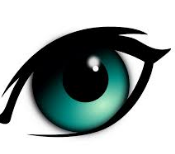 SizeTouch 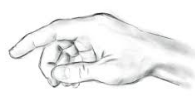 TextureTemperatureHardnessHear 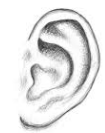 VolumeToneTaste 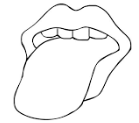 Sour, bitter, sweet, saltySmellFlowery, stinky, citrusy, 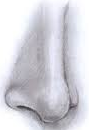 Object:Does it bend? 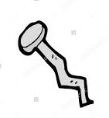 Does it stick to a magnet?  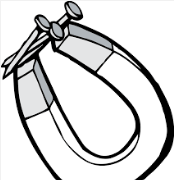 Does it heat up easily?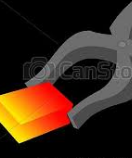 Does the lightbulb light up? 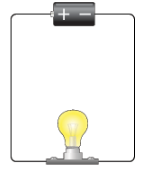 Does it float? 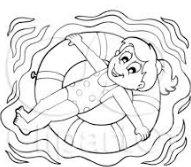 Does it disappear when stirred in water?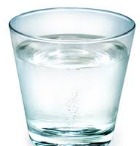 SolidLiquidGasSolidLiquidGasRubber Cork and LeatherSpongePlasticTrial 1Trial 2Trial 3Trial 4Best bounce overallHeating CoolingR or IIce cubeChocolate chipsCrayonsEggDoughSalt Water